	                         ПРЕСС-РЕЛИЗ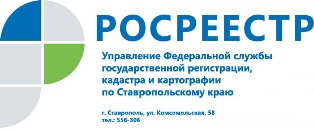 О согласовании местоположения границ земельных участковЗа первое полугодие 2019 года в Управление Росреестра по Ставропольскому краю поступило 10 545 актов согласования местоположения границ земельных участков (далее - акты согласования).Более активно кадастровые работы проводятся на территориях г. Ставрополя, Предгорного и Грачевского районов.Работы выполняют 305 кадастровых инженеров, из них у 99 кадастровых инженеров выявлено 358 актов согласования местоположения границ земельных участков, подготовленных с нарушениями Порядка и сроков хранения актов согласования местоположения границ земельных участков, подготовленных в ходе выполнения кадастровых работ, а также порядка и сроков их передачи, в орган, уполномоченный на осуществление кадастрового учета объектов Недвижимости, утвержденного приказом Минэкономразвития России от 09.06.2016 № 363. Наиболее часто встречающееся нарушение - несоблюдение сроков сдачи актов согласования в орган регистрации прав.По выявленным нарушениям в адрес саморегулируемых организаций, кадастровых инженеров и юридических лиц, работниками которых являются кадастровые инженеры, направлено 178 уведомлений о выявленных нарушениях.По результатам рассмотрения уведомлений саморегулируемыми организациями кадастровым инженерам:- вынесено 69 предупреждений;- в 53 случаях запрошены объяснения, направлены разъяснения о необходимости соблюдения Приказа № 363 и недопущения нарушений;- в 30 случаях принято решение о прекращении дисциплинарного производства в отношении кадастровых инженеров;- в 16 случаях назначено заседание дисциплинарного органа;- в 9 случаях принято решение о проведении внеплановой проверки;- в 1 случае вынесено замечание.Управление Росреестра по Ставропольскому краю обращает внимание кадастровых инженеров о необходимости неукоснительного соблюдения порядка предоставления оригиналов актов согласования в орган регистрации прав.Об Управлении Росреестра по Ставропольскому краюУправление Федеральной службы государственной регистрации, кадастра и картографии по Ставропольскому краю является территориальным органом Федеральной службы государственной регистрации, кадастра и картографии, осуществляет функции по государственной регистрации прав на недвижимое имущество и сделок с ним, землеустройства, государственного мониторинга земель, геодезии, картографии, а также функции государственного геодезического надзора, государственного земельного контроля, надзора за деятельностью саморегулируемых организаций оценщиков, контроля (надзора) за деятельностью арбитражных управляющих, саморегулируемых организаций арбитражных управляющих на территории Ставропольского края. Исполняет обязанности руководителя Управления Росреестра по Ставропольскому краю Колесников Михаил Дмитриевич.Контакты для СМИПресс-службаУправления Федеральной службы 
государственной регистрации, кадастра и картографии по Ставропольскому краю (Управление Росреестра по СК) +7 8652 556 500 (доб. 1309)+7 8652 556 491smi@stavreg.ruwww.stavreg.ru www.rosreestr.ru 355012, Ставропольский край, Ставрополь, ул. Комсомольская, д. 58ТерриторияКоличество поступивших актовТерриторияКоличество поступивших актовСтаврополь1587Кировский302Предгорный1222Петровский248Грачевский926Минераловодский245Шпаковский840Железноводск244Пятигорск410Советский236Изобильненский401Новоалександровский231Георгиевский393Буденновский213Невинномысск362Кисловодск206Кочубеевский309Ессентуки169Ипатовский307Минеральные Воды164